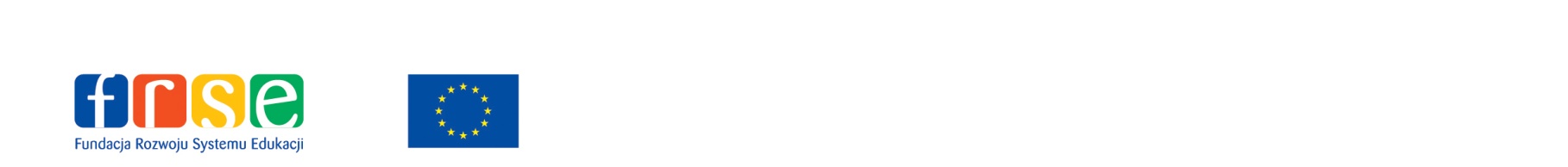 Istotne postanowienia umowy ZP-34/FRSE/2014 – Pakiet……….zawarta w ...................... r. w Warszawie, w wyniku przeprowadzonego postępowania o udzielenie zamówienia publicznego w trybie przetargu nieograniczonego                                                                      pomiędzy:Fundacją Rozwoju Systemu Edukacji z siedzibą w Warszawie 00-551 przy 
ul. Mokotowskiej 43, posiadającą NIP 526-10-00-645, REGON 010393032, zarejestrowaną 
w Sądzie Rejonowym dla m.st. Warszawy XII Wydział Gospodarczy Krajowego Rejestru Sądowego pod numerem 24777, reprezentowaną przez: - Tomasza Bratka – z-cę Dyrektora Generalnego FRSE zwaną dalej Zamawiającymoraz……………..z siedzibą w …………… zwaną w treści umowy „Wykonawcą”, reprezentowaną przez:…………………………..zwanym dalej Wykonawcąo następującej treści:§ 1 Przedmiot umowyPrzedmiotem umowy jest świadczenie usługi hotelarsko-gastronomicznej w zakresie spotkań i konferencji na rzecz programów funkcjonujących w ramach Fundacji Rozwoju Systemu Edukacji.Usługa świadczona w oparciu o niniejszą umowę powinna odpowiadać co najmniej wymaganiom określonym przez Zamawiającego w Formularzu Oferty Wykonawcy z dnia: .............. stanowiącym załącznik nr 1 do umowy oraz Opisie Przedmiotu Zamówienia stanowiącym załącznik nr 2 do umowy.Zamawiający zastrzega sobie prawo do niezrealizowania przedmiotu zamówienia w całości tj.: w zakresie wartościowym lub ilościowym, a Wykonawca oświadcza, że nie będzie wnosił z tego tytułu żadnych roszczeń. Ilości zamówionych usług będą wynikać z bieżącego zapotrzebowania Zamawiającego.Zamawiającego ma możliwości zamawiania usług, o których mowa w ust. 1, od osób trzecich.Wykonawca zobowiązuje się świadczyć usługi będące przedmiotem umowy w hotelu:………………… mieszczącym się w……………………………………………§ 2 Czas trwania umowy          Umowa została zawarta od dnia podpisania na okres 12 miesięcy.                                                                                                                                                                                                                                                                                                                                                                                                                                                                                                                                                                                                                                                                                                                                                                                                                                                                                                                                                                                                                                                                                                                                                             § 3 Porozumiewanie się stronOsobami uprawnionymi ze strony Zamawiającego do kontaktu z Wykonawcą w sprawach związanych z wykonywaniem niniejszej umowy są Pracownicy Zamawiającego wskazywani każdorazowo w Formularzu Zamówienia stanowiącym załącznik nr 3 do umowy.Osobą uprawnioną ze strony Wykonawcy do kontaktu z Zamawiającym w sprawach związanych z wykonywaniem niniejszej umowy jest: ................... tel.: ...................., mail: ..................................Wszelka korespondencja będzie kierowana na adres mailowy Wykonawcy: ..........................Zmiana danych wskazanych w ust. 2 i 3 nie stanowi zmiany Umowy i wymaga jedynie pisemnego powiadomienia drugiej Strony § 4 Sposób realizacjiZamawiający będzie zlecał wykonanie usługi sukcesywnie, według swoich potrzeb.     2.        Każdorazowe zamówienie usługi nastąpi według poniższych zasad: Pracownik Zamawiającego przekaże Wykonawcy swoje wstępne zapotrzebowanie na usługi związane z danym spotkaniem, które Zamawiający planuje zorganizować w siedzibie Wykonawcy. Pracownik Zamawiającego i Wykonawca uzgodnią mailowo szczegóły dotyczące realizacji spotkania (m.in. termin, sale, pokoje, sprzęt, menu).
W przypadku gdyby strony nie były w stanie ustalić terminu odpowiadającego obu stronom spotkanie nie odbędzie się u Wykonawcy a Zamawiający zorganizuje spotkanie we własnym zakresie rezygnując z jakichkolwiek roszczeń wobec Wykonawcy. Po dokonaniu uzgodnień szczegółowych dotyczących spotkania pracownik Zamawiającego prześle na adres mailowy Wykonawcy, kompletny (wypełniony i podpisany w całości) Formularz Zamówienia, który potwierdzi wcześniejsze ustalenia.W przypadku  braku akceptacji zaproponowanego menu Wykonawca zobowiązany będzie do realizacji usługi na podstawie standardów określonych w Opisie Przedmiotu Zamówienia. W takim przypadku, Zamawiający ma również prawo do rezygnacji z realizacji danego zamówienia w oparciu o ustalone w umowie terminy anulacji bezkosztowej.Zamawiający dopuszcza odstępstwo od standardów określonych w Opisie Przedmiotu Zamówienia na realizację wybranych spotkań. W takim przypadku Wykonawca jest zobowiązany zaproponować sposób realizacji nie gorszy niż określony w Opisie Przedmiotu Zamówienia i w cenach jednostkowych nie wyższych niż określone w Formularzu Oferty. Wykonawca w każdym takim przypadku jest zobligowany do posiadania potwierdzenia, iż Zamawiający zaakceptował odstępstwo od standardu.Zamawiający zobowiązuje się zgłaszać ostateczne zapotrzebowanie na wyżywienie do 5 dni roboczych przed rozpoczęciem spotkania, przez co rozumie się zarówno menu jak i liczbę uczestników spotkania. Liczba ta jest uważana przez strony jako faktyczna liczba uczestników spotkania w dalszych zapisach umowy i jako taka stanowi podstawę do wyliczenia kosztu spotkania.Zamawiający na wniosek Wykonawcy może udzielić zaliczki na poczet wykonania zamówienia. Podstawą wypłacenia zaliczki będzie faktura zaliczkowa.§ 5 Wynagrodzenie i płatnościWynagrodzenie Wykonawcy (wartość umowy) nie może przekroczyć kwoty…… zł brutto (słownie:………………………. zł) w tym kwota netto i należny podatek VAT.Wynagrodzenie będzie przysługiwało Wykonawcy za faktycznie zrealizowane zamówienia i będzie stanowiło sumę iloczynów cen jednostkowych brutto poszczególnych usług określonych w Formularzu Oferty Wykonawcy. Do wynagrodzenia zostanie doliczony podatek VAT w stawce obowiązującej w chwili powstania obowiązku podatkowego.Po wykonaniu każdej usługi Wykonawca wystawi fakturę VAT, której podstawą obliczenia będzie faktyczna liczba uczestników spotkania i Formularz Zamówienia z zastrzeżeniem ustalonych w umowie terminów anulacji bezkosztowej.Faktura powinna (w treści lub w załączniku) zawierać wyspecyfikowanie wielokrotności wykonanych pozycji zamówienia zgodnie z  Opisem Przedmiotu Zamówienia i Formularzem Zamówienia, co umożliwi Zamawiającemu weryfikację poprawności naliczonego wynagrodzenia. Zapłata należności nastąpi w terminie 14 dni od przekazania faktury VAT do Zamawiającego.  Płatność zostanie dokonana przelewem bankowym na konto Wykonawcy określone w fakturze.  Zapłata następuje w dniu obciążenia rachunku bankowego Zamawiającego.Faktura wystawiona niezgodnie z ust. 4 może spowodować naliczenie ponownego 7-dniowego terminu płatności liczonego od dnia otrzymania prawidłowo wystawionego dokumentu.  Wykonawca zobowiązuje się do przedstawiania Zamawiającemu comiesięcznych raportów z realizacji umowy w postaci zestawienia zbiorczego (w wersji elektronicznej) wykonanych usług (wystawionych faktur), w nieprzekraczalnych terminach: - do 10 dnia miesiąca następnego na adres: cbrzostowski@frse.org.pl według wzoru stanowiącego załącznik nr 4 tylko w tych miesiącach, w których usługa była realizowana. § 6 Kary umowne Za niewykonanie bądź nienależyte wykonanie umowy będzie uznane stwierdzenie przez Zamawiającego braków/wad jakościowych lub ilościowych świadczonych usług, takich jak:niespełnianie przewidzianych w Opisie Przedmiotu Zamówienia wymogów określonych dla miejsca świadczenia usługi, z zastrzeżeniem odstępstw od Opisu Przedmiotu Zamówienia ustalonych mailowo pomiędzy Zamawiającym a Wykonawcą.niespełnianie przewidzianych w Opisie Przedmiotu Zamówienia wymogów dla usług polegających na zapewnieniu wyżywienia, z zastrzeżeniem odstępstw od Opisu Przedmiotu Zamówienia ustalonych mailowo pomiędzy Zamawiającym a Wykonawcą.W przypadku stwierdzenia przez Zamawiającego nienależytego wykonania usługi zostanie sporządzony Protokół, którego wzór stanowi załącznik nr 5 do umowy.W przypadku niewykonania lub nienależytego wykonania umowy Wykonawca zapłaci Zamawiającemu karę umowną w wysokości 15% wartości zamówienia.Wykonawca ma prawo do naliczenia odsetek ustawowych za każdy dzień zwłoki w przypadku przekroczenia przez Zamawiającego terminu płatności faktur.  Całkowite odwołanie przez Zamawiającego dokonanego zamówienia uprawnia Wykonawcę  (z zastrzeżeniem § 7 ust. 4), do naliczenia kar umownych według poniższych zasad: a)        31-22 dni przed spotkaniem		-10 % szacowanej wartości zamówieniab)        21-15 dni przed spotkaniem		- 30% szacowanej wartości zamówieniac)        14-8 dni przed spotkaniem		- 60 % szacowanej wartości zamówieniad)	7-0 dni przed spotkaniem		- 100 % szacowanej wartości zamówienia§ 7 Odstąpienie od umowyZamawiający zastrzega sobie prawo odstąpienia od umowy 
z przyczyn leżących po stronie Wykonawcy między innymi o których mowa w § 6 ust.1 Zamawiającemu przysługuje prawo do odstąpienia od umowy w przypadku, gdy Wykonawca nie zrealizuje lub zrealizuje nienależycie dwa spotkania na zasadach określonych w Opisie Przedmiotu Zamówienia.Odstąpienie od umowy nie pozbawia Zamawiającego prawa do naliczenia kar umownych, o których mowa w § 6.W razie wystąpienia istotnej zmiany okoliczności powodującej, że wykonanie umowy nie leży w interesie publicznym, czego nie można było przewidzieć w chwili zawarcia umowy, Zamawiający może odstąpić od umowy w terminie miesiąca od powzięcia wiadomości o powyższych okolicznościach.Umowa może zostać rozwiązana przez każdą ze stron z trzymiesięcznym terminem wypowiedzenia.                                      §8 Postanowienia końcoweZamawiający zastrzega sobie możliwość zamówienia usług, nieprzewidzianych w Opisie Przedmiotu Zamówienia stanowiącym załącznik nr 2 do umowy. W takim przypadku zastosowanie będą miały ceny uzgodnione wspólnie na podstawie aktualnego cennika Wykonawcy. Zamawiający oświadcza, że nie ponosi odpowiedzialności co do roszczeń wynikających z tytułu kosztów wynikających z zamówień indywidualnych uczestników szkolenia, za które to wydatki płacą goście Zamawiającego indywidualnie przy wymeldowaniu z Hotelu gotówką lub kartą kredytową. Hotel ma prawo do uzyskania od gości gwarancji finansowej na poczet rachunków za usługi dodatkowe. Przez gwarancję rozumie się depozyt gotówkowy lub podanie rodzaju, numeru i daty ważności karty kredytowej. Gwarancja realizowana jest w dniu przyjazdu gości. W przypadku szkód powstałych w trakcie realizacji zamówienia z winy uczestników szkolenia odpowiedzialność Zamawiającego oraz uczestników jest solidarna. Wszelkie zmiany i uzupełnienia niniejszej umowy mogą nastąpić wyłącznie w granicach ustawy Prawo zamówień publicznych za zgodą obu Stron i pod rygorem nieważności wymagają formy pisemnej.  Wszelkie spory wynikające z niniejszej umowy lub powstające w związku z nią strony zobowiązują się rozstrzygać w drodze mediacji, a w przypadku braku możliwości osiągnięcia porozumienia przekazać je do rozstrzygnięcia przez sąd powszechny właściwy dla siedziby Zamawiającego.  Umowę sporządzono w dwóch jednobrzmiących egzemplarzach, jednym dla Zamawiającego i jednym dla WykonawcyZałączniki:Formularz oferty;Opis przedmiotu zamówienia; Wzór formularza zamówienia;Wzór zestawienia zbiorczego wykonywanych usług;Wzór protokołu z nienależycie wykonanej Usługi.WykonawcaZamawiający